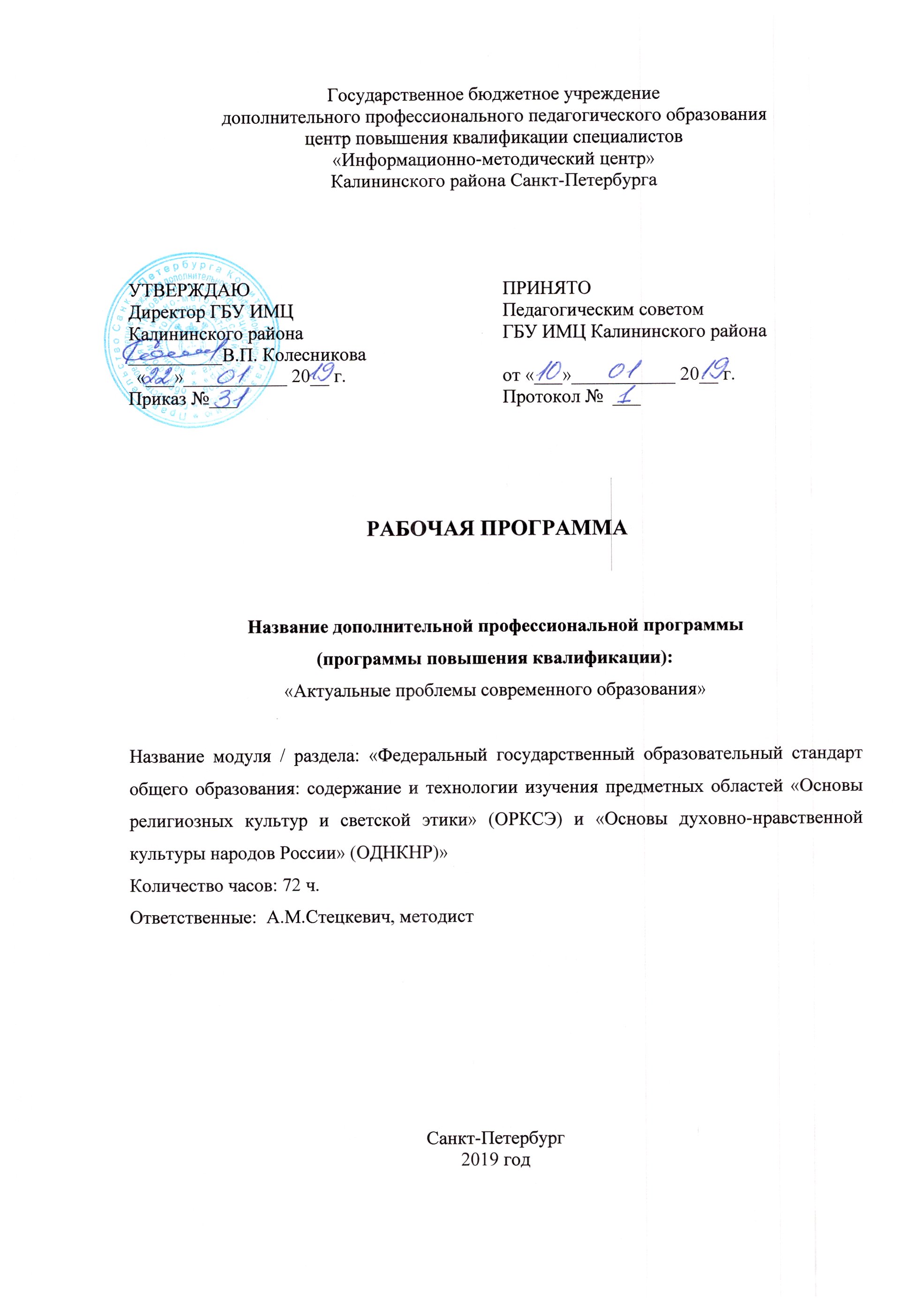 Дополнительная профессиональная программа(программа повышения квалификации)«Актуальные проблемы современного образования»Раздел 6. Федеральный государственный образовательный стандарт общего образования: содержание и технологии изучения предметных областей «Основы религиозных культур и светской этики» (ОРКСЭ) и «Основы духовно-нравственной культуры народов России» (ОДНКНР) (72 часа)Цель: формирование профессиональной компетентности учителя по вопросам содержания и технологии изучения предметных областей  ОРКСЭ и ОДНКНР в рамках реализации основной образовательной программы общего образования в соответствии с требованиями ФГОС.УЧЕБНО-ТЕМАТИЧЕСКИЙ ПЛАНСодержание и последовательность изложения учебного материалаТема 1. Духовно-нравственное образование и воспитание: нормативно – правовое регулирование (10 часов)Основы законодательства Российской Федерации в области преподавания ОДНКНР и ОРКСЭ. Право на свободу мысли, убеждений и вероисповедания в российском законодательстве. Международные документы о свободе вероисповедания, правах ребёнка и его семьи в сфере общего образования, в государственно-общественной школе. Конституция Российской Федерации, Закон РФ «Об образовании», Федеральный закон «О свободе совести и о религиозных объединениях». Правовые аспекты преподавания предмета ОДНКНР и ОРКСЭ. Нормативно-правовые основания и обеспечение преподавания знаний о религиозных культурах, истории религий и Русской Православной Церкви. Письмо Минобрнауки России от 25.05.2015 г. № 08-761 «Об изучении предметных областей: «Основы религиозных культур и светской этики» и «Основы духовно-нравственной культуры народов России». Проблемы преподавания предмета ОДНКНР и ОРКСЭ.Тема 2. Духовно-нравственное образование и воспитание: методическое обеспечение профессиональной деятельности учителя (40 часов)Предметная область ОДНКНР и ОРКСЭ. Мероприятия по обеспечению качества преподавания во всех государственных и муниципальных общеобразовательных организациях Российской Федерации комплексного учебного курса ОРКСЭ. Предметная область ОДНКНР обеспечивает знание основных норм морали, культурных традиций народов России, формирование представлений об исторической роли традиционных религий и гражданского общества в становлении российской государственности.
Основы светской этики.  Россия – наша Родина. Культура и мораль. Этика и ее значение в жизни человека. Род и семья – исток нравственных отношений в истории человечества. Ценность родства и семейные ценности. Семейные праздники как одна из форм исторической памяти. Образцы нравственности в культурах разных народов. Нравственный образец богатыря. Дворянский кодекс чести. Джентльмен и леди. Государство и мораль гражданина. Образцы нравственности в культуре Отечества. Мораль защитника Отечества. Порядочность. Интеллигентность. Трудовая мораль. Нравственные традиции предпринимательства. Что значит «быть нравственным» в наше время? Добро и зло. Долг и совесть. Честь и достоинство. Смысл жизни и счастье. Высшие нравственные ценности. Идеалы. Принципы морали. Методика создания морального кодекса в школе. Нормы морали. Этикет. Этикетная сторона костюма. Школьная форма – за и против. Образование как нравственная норма. Человек – то, что он из себя сделал. Методы нравственного самосовершенствования. Любовь и уважение к Отечеству. Патриотизм многонационального и многоконфессионального народа России.Методические рекомендации по организации уроков по теме «Основы светской этики». Знакомство с методической работой в школах Санкт-Петербурга по проблематике модуля.Основы мировых религиозных культур. Культура и религия. Древнейшие верования. Религии мира и их основатели. Священные книги религий мира. Хранители предания в религиях мира. Человек в религиозных традициях мира. Священные сооружения. Искусство в религиозной культуре. Религии России. Религия и мораль. Нравственные заповеди в религиях мира. Религиозные ритуалы. Обычаи и обряды. Религиозные ритуалы в искусстве. Календари религий мира. Праздники в религиях мира. Методические рекомендации по организации уроков по теме «Основы мировых религиозных культур». Знакомство с методической работой в школах Санкт-Петербурга по проблематике модуля.Основы православной культуры. Россия - наша Родина. Культура и религия. Человек и Бог в православии. Православная молитва. Библия и Евангелие. Проповедь Христа. Христос и Его крест. Пасха. Православное учение о человеке. Совесть и раскаяние. Заповеди. Милосердие и сострадание. Золотое правило этики. Храм. Икона. Как христианство пришло на Русь. Заповеди блаженств. Зачем творить добро?  Чудо в жизни христианина. Православие о Божием суде. Таинство Причастия. Монастырь. Отношение христианина к природе. Христианская семья. Защита Отечества. Христианин в труде. Любовь и уважение к Отечеству. Методические рекомендации по организации уроков по теме «Основы православной культуры». Знакомство с методической работой в школах Санкт-Петербурга по проблематике модуля.Основы исламской культуры. Пророк Мухаммад — образец человека и учитель нравственности в исламской традиции. Столпы ислама и исламской этики. Обязанности мусульман. Для чего построена и как устроена мечеть. Мусульманское летоисчисление и календарь. Ислам в России. Семья в исламе. Нравственные ценности ислама. Искусство ислама. Праздники мусульман.Методические рекомендации по организации уроков по теме «Основы исламской  культуры». Знакомство с методической работой в школах Санкт-Петербурга по проблематике модуля.Основы иудейской культуры. Введение в иудейскую духовную традицию. Тора — главная книга иудаизма. Классические тексты иудаизма. Патриархи еврейского народа. Пророки и праведники в иудейской культуре. Храм в жизни иудеев. Назначение синагоги и её устройство. Суббота (Шабат) в иудейской традиции. Иудаизм в России. Традиции иудаизма в повседневной жизни евреев. Ответственное принятие заповедей. Еврейский дом. Знакомство с еврейским календарём: его устройство и особенности. Еврейские праздники: их история и традиции. Ценности семейной жизни в иудейской традиции.Методические рекомендации по организации уроков по теме «Основы иудейской  культуры». Знакомство с методической работой в школах Санкт-Петербурга по проблематике модуля.Основы буддийской культуры. Введение в буддийскую духовную традицию. Будда и его учение». Буддийские святые. Семья в буддийской культуре и её ценности. Буддизм в России. Человек в буддийской картине мира. Буддийские символы. Буддийские ритуалы. Буддийские святыни. Буддийские священные сооружения. Буддийский храм. Буддийский календарь. Праздники в буддийской культуре. Искусство в буддийской культуре.Методические рекомендации по организации уроков по теме «Основы буддийской культуры». Знакомство с методической работой в школах Санкт-Петербурга по проблематике модуля.Тема 3. Духовная культура личности: образовательная практика (20 часов)Образовательная экскурсия в православный храм Калининского благочиния. Знакомство с клириками храмов. Образовательная экскурсия «Монастыри Санкт-Петербурга и Ленинградской области». Образовательная экскурсия в центр духовной культуры Калининского благочиния.   Итоговая аттестация: методическая разработка урока или внеклассного занятия.Оценочные и методические материалыПримерные темы тестовых работЦель комплексного учебного курса ОРКСЭ Задачи комплексного учебного курса ОРКСЭЦель комплексного учебного курса ОДНКНРЗадачи комплексного учебного курса ОДНКНРЭтика. Основатель науки «этика»Нравственная ценностьМонотеизмМировые религииПравославная культураИсламская культураБуддийская культураИудейская культураСвященные книги религий мира Священные сооруженияНравственные заповеди в религиях мираПраздники в религиях мираКалендари религий мираИскусство в религиозной культуреХранители предания в религиях мираКультура и религияВ конце обучения слушателю предлагается подготовить методическую разработку урока или внеклассного занятия.  Требования к итоговой(аттестационной) работе 1. Определить форму проведения урока или занятия по тематике курса с учетом своих профессиональных возможностей и должностных обязанностей в системе образования. Возможные формы: проведение урока, проведение внеклассного занятия, другое по выбору слушателя и согласованию с преподавателем. 2. Подготовить в письменном виде содержательный план-конспект урока (занятия) с применением полученных знаний. В итоговой работе должны быть представлены: методический комментарий; УМК, класс, предмет, тема урока (занятия); тип урока; место урока (занятия) в системе уроков (занятий) по данной теме; цель урока; задачи (относящиеся к деятельности учителя): обучающие, воспитательные, развивающие; планируемые результаты (относящиеся к деятельности учащегося): предметные, метапредметные, личностные; основные термины и понятия урока (занятия);информационно-образовательная среда (информационный материал, в т.ч. используемая литература, электронные источники информации, демонстрационный, диагностический); межпредметные связи (указать предметы и темы); этапы урока (занятия) - план с указанием времени на каждый этап. Обучение слушателей с ОВЗДля успешного обучения слушателей с ограниченными возможностями здоровья по дополнительной профессиональной программе (программе повышения квалификации) методы обучения и его организационно-педагогические условия максимально приближаются к конкретному человеку с учетом его психофизиологических возможностей и социального опыта. Используются возможности телекоммуникаций и баз данных для информационной поддержки образовательного процесса.Обеспечивается доступ к научной, учебно-методической информации, в т.ч. в сети Интернет. Применяется форма дистанционного образования для слушателей с проблемами опорно-двигательного аппарата.Слушатели, имеющие слабое зрение, используют компьютерные программы по увеличению изображения на обычном видеодисплее.В обучении используются: кейс-технологии - слушатель получает полный комплект учебных материалов по каждой дисциплине, а также возможность познакомиться с типовыми проблемами и вариантами их решений; сетевые технологии (Интернет, региональные, локальные телекоммуникационные сети);обучающие семинары – вебинары, транслируемые в сети Интернет.ЛитератураНормативно-правовая1. Федеральный государственный образовательный стандарт начального общего образования, утвержден приказом Министерства образования и науки Российской Федерации от 06.10.2009 № 3732. Федеральный государственный образовательный стандарт основного общего образования, утвержден приказом Министерства образования и науки Российской Федерации от 17.12.2010 № 18973. Федеральный государственный образовательный стандарт среднего общего образования, утвержден приказом Министерства образования и науки Российской Федерации от 06.10.2009 № 413 4.  Распоряжение Правительства Российской Федерации от 28 января 2012 г. №84 – р, о введение комплексного учебного курса «Основы религиозных культур и светской этики» начиная с 1 сентября 2012 года5.  Федеральный закон «Об образовании в Российской Федерации» от 29 декабря 2012 г. N 273-ФЗ. Статья 87. «Особенности изучения основ духовно-нравственной культуры народов Российской Федерации. Особенности получения теологического и религиозного образования»6.  Письмо Министерства Образования и науки РФ  от 25.05.2015 года № 08-761  «Об изучении предметных областей: «Основы религиозных культур и светской этики» и «Основы духовно-нравственной культуры народов России» преподавание комплексного курса ОРКСЭ осуществляется в 4 классе.Основная1. Горохов С.А., Христов Т.Т. Религии народов мира: учебное пособие. М.: КНОРУС, 2014. - 424 с. 2. История религий / Под ред. А. Н. Сахарова. М.: ООО ТИД Русское слово, 2007. 3. Поляков С.П. Ислам: Учебное пособие по истории религии. / Под ред. С.В. Кремнева. - Волгоград, 1996. 48 с.: ил. 4. Религии мира: история культура, вероучение / Под ред. А.О. Чубарьяна. М.: OJIMA Медиа Групп, 2006. 5. Хрестоматия. История мировых религий. Буддизм. Христианство. Ислам. Иудаизм. /Под ред. Н. Балуковой. М.: Лепта Книга, Вече, ГрифЪ, 2014. – 768 с.: ил. 6. Христианство и религии мира. Учебное пособие. / Авторы д.ист.н. священник Пётр Иванов, к.богословия священник Олег Давыденков, С.Х. Каламов. - М.: «Про-Пресс», 2000. - 224 с. - Гриф МО РФ: «Рекомендовано Федеральным экспертным советом МО РФ для учащихся средних школ, лицеев, гимназий». Дополнительная 1. Абрамов Д.М. История средних веков. Восточнохристианские государства в эпоху IX- XVI вв. - М.: «Форум», 2002. - 314 с. - Гриф Московского комитета образования «Решение Координационно-экспертного совета по рассмотрению издательских предложений от 31.10.2001 г.: рекомендовать в качестве дополнительного учебного пособия». 2. Гринберг Л. Предания еврейского народа. От Бытия до Исхода /Пер. с англ. Е.В. Лазаревой. М.: Вече, 2011. – 560 с.: ил. 3. Гудинг Д., Леннокс Дж. Мировоззрение. Для чего мы живём и каково наше место в мире. Пер. с англ. /Под общ. Ред. Т.В. Барчуновой. - Ярославль: ТФ «Норд», 2001. - 384 е.: ил. - Гриф МО РФ: «Допущено Департаментом общего среднего образования МО РФ в качестве пособия для дополнительных занятий в старших классах». 4. Руми, Джалаладдин. Дорога превращений: суфийские притчи /Сост., пер. [фарси], религиоз.-филос. Коммент. Д. Щедровицкого; этико-психолог. Коммент. М. Хаткевича. М.: Оклик, 2011. – 380 с. 5. Христианство: век за веком. Очерки по истории христианской Церкви /Под общ. Ред. Архиепископа Егорьевского Марка (Головкова). М.: ДАРЪ, 2011. – 640 с. 6. Шейх Мухаммад Садык Мухаммад Юсуф. Основы исламской веры /Отв. Ред Алишер Алиев. М.: «Хилал», 2014. – 544 с. Справочные издания 1. Библейская энциклопедия. - Российское Библейское Общество, 2004. -352 е.: ил. 2. Богомолов А.И. Религии мира. Новейший словарь. Ростов н/Д: Феникс, 2005. – 672 с. 3. Давыдова Н.В. Библейский словарь школьника. - М.: РОСТ, МИРОС, 2000. - 160 с. 4. Ислам: энциклопедия культуры и искусства. М.: Эксмо, 2010. – 512 с.: ил. 5. Карамазов В.Д. Всеобщая история религий мира. Энциклопедия. М.: Астрель; СПб.: Полигон, 2011. – 704 с.: ил. 6. Конфессии, культы, религиозные движения. Справочное пособие по действующим в Москве религиозным организациям и объединениям. - М., 1998. - 350 с. - Гриф Комитета по связям с религиозными организациями Правительства Москвы. 7. Куликов И. Новые религиозные организации России деструктивного, оккультного и неоязыческого характера. Справочник. / Т.1: Сатанизм. - М., 1999. - 256 с. / Т.2: Оккультизм. 4.1. - М, 1999. - 596 с. / Т.З: Неоязычество. 4.1. - М., 2000. - 394 с. / Т.4: Восточно-мистические группы. - М., 2002. - 382 с. 8. Леонтьева Е. Путеводитель по буддизму. Иллюстрированная энциклопедия. М.: Экемо, 2012. – 256 с.: ил. 9. Святая земля. Исторический путеводитель по памятным местам Израиля, Египта, Иордании и Ливана. Под общ. ред. д.ист.н., проф. М.В.Бибикова. - М.: НП «III Тысячелетие В.Н.Л.», 2000. - 187 е.: ил. 10. Религии народов современной России. Словарь. - М.: «Республика», 1999. 11. Религиозные объединения Московской области. Справочник. - М.: «Славянский диалог», 1998. -430 с. - Гриф РАГС и Администрации Московской области. Литература для преподавателей1. Алов А.А., Владимиров Н.Г., Овсиенко Ф.Г. Мировые религии. М.: «Издательство ПРИОР», 1998. - 480 с. - Гриф Российского НИИ культурного и природного наследия Министерства культуры РФ. 2. Верещагин Е.М. Библеистика для всех. - М.: «Наука», 2000. - 280 с. - Гриф РАН. 3. Евангельский синопсис: Учебное пособие для изучающих Священное Писание Нового Завета. / Сост. священник Алексей Емельянов. - М.: Православный Свято-Тихоновский Богословский институт, 2003. - 176 с. - Гриф МО РФ: «Допущено МО РФ в качестве учебного пособия для студентов высших учебных заведений, обучающихся по направлению подготовки 520200 «Теология» и специальности 020500 «Теология». 4. Ислам и мусульмане в России. Сборник статей. / Под общ. ред. М.Ф. Муртазина, А.А. Нуруллаева. - М.: «КДТ», 1999. - 220 с. - Гриф Совета муфтиев России и Московского высшего духовного исламского колледжа. 5. История религии. / А. Ельчанинов, В. Эрн, П. Флоренский, С. Булгаков. - М.: Центр «Руник», 1991. - 249 с. 6. История Русской Церкви. В 9-ти кн. В 11-ти тт. / Тт. 1-7: Макарий (Булгаков), митрополит Московский и Коломенский. История Русской Церкви. / Тт. 8(1)-8(2): Смолич И.К. История Русской Церкви: 1700-1917 гг. / Т. 9: Цыпин Владислав, протоиерей. История Русской Церкви: 1917-1997 гг. - М.: Издательство Спасо- Преображенского Валаамского монастыря, 1994-1997. 7. Керимов Г. М. Шариат: Закон жизни мусульман. Ответы Шариата на проблемы современности. СПб.: «Издательство ДИЛЯ», 2012. – 512 с. 8. Религии мира. Пособие для учителя. / Я.Н. Щапов, А.И. Осипов, В.И. Корнев и др. под ред. Я.Н. Щапова. - М.: «Просвещение», 1994. - 192 с. - Гриф МО РФ «Рекомендовано Главным управлением развития общего среднего образования МО РФ». 9. Пучков П.И. География религий. - М.: «Наука», 1975. 10. Тальберг Н.Д. История христианской церкви. - М.: Православный Свято-Тихоновский Богословский институт, 2000. - 518 с. 11. Крымский А.Е. История мусульманства. / Вступ. ст. Баязитова Р.Ж., Кузнецова O.JI., Шеремета В.И. - М., Жуковский: «Кучково поле», 2003. - 464 с. Методические пособия 1. Кулаков А.Е., Дымина Е.В., Теплова Е.Ф., Климперт А.И. Основы иудейской культуры: книга для учителя. Методическое пособие /Научн. ред. Ю.А. Горячев. М.: ГАОУ ВПО МИОО – Этносфера, 2014. – 204 с. 2. Кулаков А.Е., Дымина Е.В., Теплова Е.Ф., Ярлыкапов А.А. Основы исламской культуры: книга для учителя. Методическое пособие /Научн. ред. Ю.А. Горячев. М.: ГАОУ ВПО МИОО – Этносфера, 2014. – 105 с. 3. Кулаков А.Е. Методическое пособие по спецкурсу для школьников «Страницы истории христианства». - М.: «III Тысячелетие веры, надежды, любви», 1999. 4. Кулаков А.Е. Религии мира: Методическое пособие для учителя. - М.: «АРКТИ», 1997. - 182 с. - Гриф МО РФ (совместной с издательством «АРКТИ» серии «Методическая библиотека»). 5. Кулаков А.Е., Тюляева Т.И. Тематическое и поурочное планирование по курсу «Религии мира». К учебному пособию А.Е. Кулакова «Религии мира. 10-11 классы». - М.: «АСТ», «Астрель», 2003. - 288 с. 6. Метлик И. В. Религия и образование в светской школе. / Глава I и §1 Главы III в соавт. с И.А. Галицкой. - М.: Изд. «Планета 2000», ППЦ «Пересвет», 2004. - 384 с. - Тираж 1500. 7. Понкин И.В. Светскость государства. - М.: Учебно-научный центр довузовского образования, 2004. - 466 с. 8. Понкин И. В. Правовые основы светскости государства и образования. - М.: «Про-Пресс», 2003.-416 с. 9. Теплова Е.Ф., Малышев Б.А., Жукова Л.Г., Ярлыкапов А.А. Основы мировых религиозных культур. Книга для учителя комплексного курса «Основы религиозных культур и светской этики». В двух частях /Отв. ред. Ю.А. Горячев. М.: ГАОУ ВПО МИОО – Этносфера, 2012. 10. Харисова JI.A. Ислам: Духовно-нравственное обучение школьников: Конспекты занятий. М.: Гуманит. изд. центр «ВЛАДОС», 2002. - 176 с. Интернет-ресурсыПравославное христианство 1. http://www.otdelro.ru/ Отдел религиозного образования и катехизации Русской Православной Церкви 2. http://www.patriarchia.ru/db/news/3608/ Официальный сайт Московской Патриархии. Раздел «Наука и образование» 3. http://www.k-istine.ru/ Образовательные материалы и документы по преподаванию православной культуры. 4. http://pravolimp.ru/main/main Школьные олимпиады и проекты по изучению православной культуры, православному образованию 5. http://www.pravoslavie.ru/jurnal/683.htm Православие. ru 6. http://azbyka.ru/dictionary/ Православная энциклопедия «Азбука веры» 7. http://www.eparhia-saratov.ru/ «Православие и современность» - информационно-аналитический портал Саратовской митрополии 8. http://www.liturgy.ru/ Литургия.ру - сайт, посвященный православному богослужению Ислам 1. http://www.islamnews.ru/ Новостной ресурс. Этот ресурс официальный, однако, к материалам этого ресурса необходимо относится с пониманием. 2. http://religiocivilis.ru/islam/281-islam-v-moskve.html Ислам в Москве 3. Книга историка Дмитрия Юрьевича Арапова «Ислам в Российской империи: Законодательные акты, описания, статистика», 2001 г. 4. Статьи Дамира Хайретдинова «Коренные и новые московские. Этнографические особенности и история исламской общины российской столицы», «Истоки мусульманской общины Москвы» Буддизм 1. Буддийская традиционная Сангха России Буддийская традиционная Сангха России - официальный сайт. 2. http://anthropology.ru/ru/texts/torchin/buddhism.html Торчинов «Введение в буддизм», СПб , 2005 - в интернете как «Введение в буддологию» 3. Буддийская живопись в Бурятии . Этот сайт является интернет версией одноименного журнала иллюстраций. На нем содержатся изображения-танка из коллекции музея истории Бурятии им. М. Н. ХАНГАЛОВА 4. Жуковская. Корнев "Буддизм как культурно-исторический феномен" http://svitk.ru/004_book_book/14b/3141_jukovskaya-buddizm.php Иудаизм 1. http://eleven.co.il– электронная версия Краткой Еврейской Энциклопедии 2. http://www.biblicalstudies.ru – ресурс, содержащий исследования по текстам Торы и Кумрана, также содержит карты библейского периода, хронологические таблицы, Септуагинта и Вульгата, перевод апокрифов и текстов Кумрана на русский язык. 3. http://www.chassidus.ru/- ресурс, содержащий информацию о хасидизме, хасидские притчи, а также информацию о еврейских праздниках и традициях. Религиоведение 1. http://religion.rsuh.ru/section.html?id=1984 Информационные ресурсы о мире религий. 2. «НГ-Религии» Сайт «НГ-Религии» - приложения к Независимой газете. 3. «Мир религий» Информационный портал «Мир религий». Новости из мира религий. 4. «Religion Writers» Англоязычный интернет-портал, где Вы каждый день сможете найти новые иностранные статьи о мире религии. Изучение религий и образование 1.http://www.verav.ru/ «Вера и время» - общественно-христианский сайт. Новости, репортажи из духовной, культурной, образовательной жизни. Монографии, сборники, методические рекомендации, статьи, выступления по нравственной тематике, педагогике. 2. http://old-ru.ru/prav.html Антология древнерусской литературы География религий 1. http://www.adherents.com/- о распространении религий по странам и регионам мира. 2. https://www.cia.gov/– статистический справочник ЦРУ США по странам мира. 3. http://interfax.hitroad.ru/ - интерактивная карта религий России Актуальная информация по религиозной тематике в обществе 5. http://www.interfax-religion.ru/ - Информационное агентство Интерфакс-религия 6. http://www.religare.ru/11_3.html «Религия и СМИ» Справочно-информационный интернет-портал. КАЛЕНДАРНО-ТЕМАТИЧЕСКОЕ ПЛАНИРОВАНИЕ№Наименование темВсего часовВ том числеВ том числеФорма контроля / аттестации№Наименование темВсего часовЛекцииПрактические занятияФорма контроля / аттестации1Духовно-нравственное образование и воспитание: нормативно – правовое регулирование1064Тестовая работа1.1Основы законодательства Российской Федерации в области преподавания ОДНКНР и ОРКСЭ3211.2Правовые аспекты преподавания предмета ОДНКНР и ОРКСЭ3211.3Проблемы преподавания предмета ОДНКНР и ОРКСЭ4222Духовно-нравственное образование и воспитание: методическое обеспечение профессиональной деятельности учителя421923Тестовая работа2.1Предметная область ОДНКНР и ОРКСЭ7432.2Модуль 1. Основы светской этики5232.3Модуль 2. Основы мировых религиозных культур 5232.4Модуль 3. Основы православной культуры10552.5Модуль 4. Основы исламской культуры5232.6Модуль 5. Основы иудейской культуры5232.7Модуль 6. Основы буддийской культуры5233Духовная культура личности: образовательная практика2020Тестовая работа3.1Образовательная экскурсия в православный храм Калининского благочиния. 553.2Знакомство с клириками храмов. Образовательная экскурсия «Монастыри Санкт-Петербурга и Ленинградской области». 10103.3Образовательная экскурсия в Центр духовной культуры Калининского благочиния.55Итоговая аттестацияИтоговая аттестацияМетодическая разработка урока или внеклассного занятияИТОГО:ИТОГО:722547№Наименование темВсего часовВ том числеВ том числеФорма контроля / аттестацииДатаДата№Наименование темВсего часовЛекцииПрактические занятияФорма контроля / аттестации1 группа2 группа1Духовно-нравственное образование и воспитание: нормативно – правовое регулирование1064Промежуточный контроль: тестовая работа1.1Основы законодательства Российской Федерации в области преподавания ОДНКНР и ОРКСЭ321Свобода вероисповедания, права ребёнка и его семьи в сфере общего образования. 2204.0206.02Конституция Российской Федерации, Закон РФ «Об образовании», Федеральный закон «О свободе совести и о религиозных объединениях».1104.0206.021.2Правовые аспекты преподавания предмета ОДНКНР и ОРКСЭ321Нормативно-правовые основания и обеспечение преподавания знаний о религиозных культурах, истории религий и Русской Православной Церкви.1104.0206.02Письмо Минобрнауки России от 25.05.2015 г. № 08-761 «Об изучении предметных областей: «Основы религиозных культур и светской этики» и «Основы духовно-нравственной культуры народов России». 21111.0213.021.3Проблемы преподавания предмета ОДНКНР и ОРКСЭ422Проблемы преподавания предмета ОДНКНР21111.0213.02Проблемы преподавания предмета ОРКСЭ21118.0220.022Духовно-нравственное образование и воспитание: методическое обеспечение профессиональной деятельности учителя421923Промежуточный контроль: тестовая работа2.1Предметная область ОДНКНР и ОРКСЭ743Мероприятия по обеспечению качества преподавания комплексного учебного курса ОРКСЭ. 32118.0220.02Формирование представлений об исторической роли традиционных религий и гражданского общества в становлении российской государственности.42225.0227.022.2Модуль 1. Основы светской этики523Этика и ее значение в жизни человека. Образцы нравственности в культурах разных народов. 1125.0227.02Честь и достоинство. Высшие нравственные ценности. Идеалы.2204.0306.03Принципы морали. Нормы морали. Этикет.21104.0306.032.3Модуль 2. Основы мировых религиозных культур 523Культура и религия. Древнейшие верования. Религии мира и их основатели. Человек в религиозных традициях мира.21111.0313.03Нравственные заповеди в религиях мира. Религиозные ритуалы. Обычаи и обряды.21111.0313.03Методические рекомендации по организации уроков по теме «Основы мировых религиозных культур». 1118.0320.032.4Модуль 3. Основы православной культуры1055Россия - наша Родина. Культура и религия. Человек и Бог в православии. 21118.0320.03Православная молитва. Библия и Евангелие. Проповедь Христа. Христос и Его крест. Пасха.21118.0320.03Православное учение о человеке. Совесть и раскаяние. Заповеди.  21125.0327.03Православие о Божием суде. Таинство Причастия. Монастырь.31225.0327.03Методические рекомендации по организации уроков по теме «Основы православной культуры».1108.0403.042.5Модуль 4. Основы исламской культуры523Пророк Мухаммад —   Столпы ислама и исламской этики. 31208.0403.04Методические рекомендации по организации уроков по теме «Основы исламской  культуры».21115.0410.042.6Модуль 5. Основы иудейской культуры523Введение в иудейскую духовную традицию.  21115.0410.04Знакомство с еврейским календарём. Еврейские праздники: их история и традиции.  21122.0417.04Методические рекомендации по организации уроков по теме «Основы иудейской  культуры».1122.0417.042.7Модуль 6. Основы буддийской культуры523Введение в буддийскую духовную традицию.21122.0417.04Буддийские символы, ритуалы и святыни.21129.0424.04Методические рекомендации по организации уроков по теме «Основы буддийской культуры».1129.0424.043Духовная культура личности: образовательная практика2020Промежуточный контроль: тестовая работа3.1Образовательная экскурсия в православный храм Калининского благочиния. 55Православные храмы Калининского района Санкт-Петербурга2229.0424.04Проведение образовательной экскурсии3306.0508.053.2Знакомство с клириками храмов. Образовательная экскурсия «Монастыри Санкт-Петербурга и Ленинградской области». 1010География памятников православной культуры в Санкт-Петербурге и Ленинградской области1106.0508.05Знакомство с клириками храмов.4413.0515.05Проведение образовательной экскурсии5520.0522.053.3Образовательная экскурсия в Центр духовной культуры Калининского благочиния.55Проведение образовательной экскурсии5527.0529.05ИТОГО:ИТОГО:722547Итоговая аттестация: методическая разработка урока или внеклассного занятия